Қысқа мерзімді жоспарПәні: ФизикаҰзақ  мерзімді жоспардың бөлімі: ҚысымПәні: ФизикаҰзақ  мерзімді жоспардың бөлімі: ҚысымПәні: ФизикаҰзақ  мерзімді жоспардың бөлімі: ҚысымПәні: ФизикаҰзақ  мерзімді жоспардың бөлімі: ҚысымМектеп: Мүмкіндігі шектеулі балаларға арналған мектеп-интернатМектеп: Мүмкіндігі шектеулі балаларға арналған мектеп-интернатМектеп: Мүмкіндігі шектеулі балаларға арналған мектеп-интернатКүні:Күні:Күні:Күні:Мұғалімнің аты-жөні: Сүйменова Майра Мұғалімнің аты-жөні: Сүйменова Майра Мұғалімнің аты-жөні: Сүйменова Майра Сынып: 7Сынып: 7Сынып: 7Сынып: 7Қатысушылар саны: Қатыспағандар:Қатыспағандар:Сабақ тақырыбыСабақ тақырыбыСұйықтар мен газдардағы қысым. Паскаль заңыСұйықтар мен газдардағы қысым. Паскаль заңыСұйықтар мен газдардағы қысым. Паскаль заңыСұйықтар мен газдардағы қысым. Паскаль заңыСұйықтар мен газдардағы қысым. Паскаль заңыОсы сабақта жүзеге асатын оқу мақсаты (оқу жоспарына сілтеме)  Осы сабақта жүзеге асатын оқу мақсаты (оқу жоспарына сілтеме)  7.3.1.4. Газ қысымынзаттардыңмолекулалыққұрылымынегізіндетүсіндіру;7.3.1.5. Cұйықтардағыгидростатикалыққысымныңформуласыншығаружәне оны есептершығарудақолдану7.3.1.4. Газ қысымынзаттардыңмолекулалыққұрылымынегізіндетүсіндіру;7.3.1.5. Cұйықтардағыгидростатикалыққысымныңформуласыншығаружәне оны есептершығарудақолдану7.3.1.4. Газ қысымынзаттардыңмолекулалыққұрылымынегізіндетүсіндіру;7.3.1.5. Cұйықтардағыгидростатикалыққысымныңформуласыншығаружәне оны есептершығарудақолдану7.3.1.4. Газ қысымынзаттардыңмолекулалыққұрылымынегізіндетүсіндіру;7.3.1.5. Cұйықтардағыгидростатикалыққысымныңформуласыншығаружәне оны есептершығарудақолдану7.3.1.4. Газ қысымынзаттардыңмолекулалыққұрылымынегізіндетүсіндіру;7.3.1.5. Cұйықтардағыгидростатикалыққысымныңформуласыншығаружәне оны есептершығарудақолдануСабақ мақсатыСабақ мақсатыБарлықоқушыларістейалады:Қысымды, қаттыденелердегіқысымдыбіледі, анықтамасынайтады, формуласынжазады. Формуланықолданыпесепшығараалады.Көптегеноқушыларістейалады:Қысымныңқаттыденелер, сұйықтаржәнегаздарарқылыберілуініңайырмашылықтарынталдайды, тәжірибежүзіндекөрсетеді.Кейбіроқушыларістейалады:Сұйықтар мен газдардардағықысымныңберілуіншығармашылықжұмысындақолданаалады.Барлықоқушыларістейалады:Қысымды, қаттыденелердегіқысымдыбіледі, анықтамасынайтады, формуласынжазады. Формуланықолданыпесепшығараалады.Көптегеноқушыларістейалады:Қысымныңқаттыденелер, сұйықтаржәнегаздарарқылыберілуініңайырмашылықтарынталдайды, тәжірибежүзіндекөрсетеді.Кейбіроқушыларістейалады:Сұйықтар мен газдардардағықысымныңберілуіншығармашылықжұмысындақолданаалады.Барлықоқушыларістейалады:Қысымды, қаттыденелердегіқысымдыбіледі, анықтамасынайтады, формуласынжазады. Формуланықолданыпесепшығараалады.Көптегеноқушыларістейалады:Қысымныңқаттыденелер, сұйықтаржәнегаздарарқылыберілуініңайырмашылықтарынталдайды, тәжірибежүзіндекөрсетеді.Кейбіроқушыларістейалады:Сұйықтар мен газдардардағықысымныңберілуіншығармашылықжұмысындақолданаалады.Барлықоқушыларістейалады:Қысымды, қаттыденелердегіқысымдыбіледі, анықтамасынайтады, формуласынжазады. Формуланықолданыпесепшығараалады.Көптегеноқушыларістейалады:Қысымныңқаттыденелер, сұйықтаржәнегаздарарқылыберілуініңайырмашылықтарынталдайды, тәжірибежүзіндекөрсетеді.Кейбіроқушыларістейалады:Сұйықтар мен газдардардағықысымныңберілуіншығармашылықжұмысындақолданаалады.Барлықоқушыларістейалады:Қысымды, қаттыденелердегіқысымдыбіледі, анықтамасынайтады, формуласынжазады. Формуланықолданыпесепшығараалады.Көптегеноқушыларістейалады:Қысымныңқаттыденелер, сұйықтаржәнегаздарарқылыберілуініңайырмашылықтарынталдайды, тәжірибежүзіндекөрсетеді.Кейбіроқушыларістейалады:Сұйықтар мен газдардардағықысымныңберілуіншығармашылықжұмысындақолданаалады.БағалаукритериіБағалаукритериіҚысымды, қаттыденелердегіқысымдыбіледі, анықтамасынайтады, формуласынжазады. Формуланықолданыпесепшығараалады.Қысымныңқаттыденелер, сұйықтаржәнегаздарарқылыберілуініңайырмашылықтарынталдайды, тәжірибежүзіндекөрсетеді.Сұйықтар мен газдардардағықысымныңберілуіншығармашылықжұмысындақолданаалады.Қысымды, қаттыденелердегіқысымдыбіледі, анықтамасынайтады, формуласынжазады. Формуланықолданыпесепшығараалады.Қысымныңқаттыденелер, сұйықтаржәнегаздарарқылыберілуініңайырмашылықтарынталдайды, тәжірибежүзіндекөрсетеді.Сұйықтар мен газдардардағықысымныңберілуіншығармашылықжұмысындақолданаалады.Қысымды, қаттыденелердегіқысымдыбіледі, анықтамасынайтады, формуласынжазады. Формуланықолданыпесепшығараалады.Қысымныңқаттыденелер, сұйықтаржәнегаздарарқылыберілуініңайырмашылықтарынталдайды, тәжірибежүзіндекөрсетеді.Сұйықтар мен газдардардағықысымныңберілуіншығармашылықжұмысындақолданаалады.Қысымды, қаттыденелердегіқысымдыбіледі, анықтамасынайтады, формуласынжазады. Формуланықолданыпесепшығараалады.Қысымныңқаттыденелер, сұйықтаржәнегаздарарқылыберілуініңайырмашылықтарынталдайды, тәжірибежүзіндекөрсетеді.Сұйықтар мен газдардардағықысымныңберілуіншығармашылықжұмысындақолданаалады.Қысымды, қаттыденелердегіқысымдыбіледі, анықтамасынайтады, формуласынжазады. Формуланықолданыпесепшығараалады.Қысымныңқаттыденелер, сұйықтаржәнегаздарарқылыберілуініңайырмашылықтарынталдайды, тәжірибежүзіндекөрсетеді.Сұйықтар мен газдардардағықысымныңберілуіншығармашылықжұмысындақолданаалады.ТілдікмақсаттарТілдікмақсаттарОқушысұйықтар мен газдардағықысымға, Паскаль заңынаауызшаанықтамабереді, формуласынсипаттайды, тәжірибетүріндедәлелдейді.Тақырыптағы терминдер:қысым, газдар, сұйықтар, қатты денелерОқушысұйықтар мен газдардағықысымға, Паскаль заңынаауызшаанықтамабереді, формуласынсипаттайды, тәжірибетүріндедәлелдейді.Тақырыптағы терминдер:қысым, газдар, сұйықтар, қатты денелерОқушысұйықтар мен газдардағықысымға, Паскаль заңынаауызшаанықтамабереді, формуласынсипаттайды, тәжірибетүріндедәлелдейді.Тақырыптағы терминдер:қысым, газдар, сұйықтар, қатты денелерОқушысұйықтар мен газдардағықысымға, Паскаль заңынаауызшаанықтамабереді, формуласынсипаттайды, тәжірибетүріндедәлелдейді.Тақырыптағы терминдер:қысым, газдар, сұйықтар, қатты денелерОқушысұйықтар мен газдардағықысымға, Паскаль заңынаауызшаанықтамабереді, формуласынсипаттайды, тәжірибетүріндедәлелдейді.Тақырыптағы терминдер:қысым, газдар, сұйықтар, қатты денелерҚұндылықтардыдарытуҚұндылықтардыдарытуЖалпығабірдейеңбекқоғамы, индустрияландыру мен иновацияларғанегізделгенэкономикалық асу.Жалпығабірдейеңбекқоғамы, индустрияландыру мен иновацияларғанегізделгенэкономикалық асу.Жалпығабірдейеңбекқоғамы, индустрияландыру мен иновацияларғанегізделгенэкономикалық асу.Жалпығабірдейеңбекқоғамы, индустрияландыру мен иновацияларғанегізделгенэкономикалық асу.Жалпығабірдейеңбекқоғамы, индустрияландыру мен иновацияларғанегізделгенэкономикалық асу.ПәнаралықбайланысПәнаралықбайланысМатематика , химияМатематика , химияМатематика , химияМатематика , химияМатематика , химияАлдыңғыбілімАлдыңғыбілімБіледі: Қаттыденелердегіқысымды, амалдардыорындайалады.Біледі: Қаттыденелердегіқысымды, амалдардыорындайалады.Біледі: Қаттыденелердегіқысымды, амалдардыорындайалады.Біледі: Қаттыденелердегіқысымды, амалдардыорындайалады.Біледі: Қаттыденелердегіқысымды, амалдардыорындайалады.СабақбарысыСабақбарысыСабақбарысыСабақбарысыСабақбарысыСабақбарысыСабақбарысыЖоспарланғансабақкезеңдеріЖоспарланғансабақкезеңдеріСабақтажоспарланғанқызмет (іс-әрекет)Сабақтажоспарланғанқызмет (іс-әрекет)Сабақтажоспарланғанқызмет (іс-әрекет)Сабақтажоспарланғанқызмет (іс-әрекет)ЖоспарланғансабақкезеңдеріЖоспарланғансабақкезеңдеріІ.Ұйымдастыру (2 минут)Сәлемдесу Сынып оқушыларына  жағымды ахуал туғызу Түгелдеу1.2. Топқа бөлу (сурет қиындылары арқылы 3 топқа бөлінеді)(G)ІІ. «Концептуалдық тест» әдісі  арқылы үй жұмысын тексеру:Белгілі бір бетке түсіретін күш әрекетінің нәтижесі?А)Аудан         В)Қысым          С)Жұмыс2. SI жүйесінде қысымның өлшем бірлігі          А) Н               В) м2    C) Па3. Қар үстінде тұрған шаңғышының салмағы 550 Н.Оның шаңғысының ауданы 5 м2. Шаңғышының қар бетіне түсіретін қысымын есепте.         А) 110 Па        В) 110 кПа              С) 110 мПа4. Қатты дене қысымды қалай жеткізеді?А) әр бағытты    В) Бір бағытта   С) Төмен қарай5. Қысымды қалай анықтайды?А) p=F/S          В) p=F*S                С)   p=S/FЖауаптары:1-в,   2-c,   3-а,    4-в,    5-аДескриптор:Әрбір дұрыс жауапқа бір ұпай.Бағалау:«Егер 5 минутыңыз болса...» әдісі арқылы бағалауОқушыларғабейнеролик көрсетіледі.«Сұйықтар мен газдардағы қысымның берілуі»  туралы бейнеролик көрсетіледі.Оқушылар сол арқылы сабақтың тақырыбын анықтайды және сабақтың мақсатын ашады. І.Ұйымдастыру (2 минут)Сәлемдесу Сынып оқушыларына  жағымды ахуал туғызу Түгелдеу1.2. Топқа бөлу (сурет қиындылары арқылы 3 топқа бөлінеді)(G)ІІ. «Концептуалдық тест» әдісі  арқылы үй жұмысын тексеру:Белгілі бір бетке түсіретін күш әрекетінің нәтижесі?А)Аудан         В)Қысым          С)Жұмыс2. SI жүйесінде қысымның өлшем бірлігі          А) Н               В) м2    C) Па3. Қар үстінде тұрған шаңғышының салмағы 550 Н.Оның шаңғысының ауданы 5 м2. Шаңғышының қар бетіне түсіретін қысымын есепте.         А) 110 Па        В) 110 кПа              С) 110 мПа4. Қатты дене қысымды қалай жеткізеді?А) әр бағытты    В) Бір бағытта   С) Төмен қарай5. Қысымды қалай анықтайды?А) p=F/S          В) p=F*S                С)   p=S/FЖауаптары:1-в,   2-c,   3-а,    4-в,    5-аДескриптор:Әрбір дұрыс жауапқа бір ұпай.Бағалау:«Егер 5 минутыңыз болса...» әдісі арқылы бағалауОқушыларғабейнеролик көрсетіледі.«Сұйықтар мен газдардағы қысымның берілуі»  туралы бейнеролик көрсетіледі.Оқушылар сол арқылы сабақтың тақырыбын анықтайды және сабақтың мақсатын ашады. І.Ұйымдастыру (2 минут)Сәлемдесу Сынып оқушыларына  жағымды ахуал туғызу Түгелдеу1.2. Топқа бөлу (сурет қиындылары арқылы 3 топқа бөлінеді)(G)ІІ. «Концептуалдық тест» әдісі  арқылы үй жұмысын тексеру:Белгілі бір бетке түсіретін күш әрекетінің нәтижесі?А)Аудан         В)Қысым          С)Жұмыс2. SI жүйесінде қысымның өлшем бірлігі          А) Н               В) м2    C) Па3. Қар үстінде тұрған шаңғышының салмағы 550 Н.Оның шаңғысының ауданы 5 м2. Шаңғышының қар бетіне түсіретін қысымын есепте.         А) 110 Па        В) 110 кПа              С) 110 мПа4. Қатты дене қысымды қалай жеткізеді?А) әр бағытты    В) Бір бағытта   С) Төмен қарай5. Қысымды қалай анықтайды?А) p=F/S          В) p=F*S                С)   p=S/FЖауаптары:1-в,   2-c,   3-а,    4-в,    5-аДескриптор:Әрбір дұрыс жауапқа бір ұпай.Бағалау:«Егер 5 минутыңыз болса...» әдісі арқылы бағалауОқушыларғабейнеролик көрсетіледі.«Сұйықтар мен газдардағы қысымның берілуі»  туралы бейнеролик көрсетіледі.Оқушылар сол арқылы сабақтың тақырыбын анықтайды және сабақтың мақсатын ашады. І.Ұйымдастыру (2 минут)Сәлемдесу Сынып оқушыларына  жағымды ахуал туғызу Түгелдеу1.2. Топқа бөлу (сурет қиындылары арқылы 3 топқа бөлінеді)(G)ІІ. «Концептуалдық тест» әдісі  арқылы үй жұмысын тексеру:Белгілі бір бетке түсіретін күш әрекетінің нәтижесі?А)Аудан         В)Қысым          С)Жұмыс2. SI жүйесінде қысымның өлшем бірлігі          А) Н               В) м2    C) Па3. Қар үстінде тұрған шаңғышының салмағы 550 Н.Оның шаңғысының ауданы 5 м2. Шаңғышының қар бетіне түсіретін қысымын есепте.         А) 110 Па        В) 110 кПа              С) 110 мПа4. Қатты дене қысымды қалай жеткізеді?А) әр бағытты    В) Бір бағытта   С) Төмен қарай5. Қысымды қалай анықтайды?А) p=F/S          В) p=F*S                С)   p=S/FЖауаптары:1-в,   2-c,   3-а,    4-в,    5-аДескриптор:Әрбір дұрыс жауапқа бір ұпай.Бағалау:«Егер 5 минутыңыз болса...» әдісі арқылы бағалауОқушыларғабейнеролик көрсетіледі.«Сұйықтар мен газдардағы қысымның берілуі»  туралы бейнеролик көрсетіледі.Оқушылар сол арқылы сабақтың тақырыбын анықтайды және сабақтың мақсатын ашады. РесурстарСабақтың басы2мин5 мин5 мин3 минСабақтың басы2мин5 мин5 мин3 минІ.Ұйымдастыру (2 минут)Сәлемдесу Сынып оқушыларына  жағымды ахуал туғызу Түгелдеу1.2. Топқа бөлу (сурет қиындылары арқылы 3 топқа бөлінеді)(G)ІІ. «Концептуалдық тест» әдісі  арқылы үй жұмысын тексеру:Белгілі бір бетке түсіретін күш әрекетінің нәтижесі?А)Аудан         В)Қысым          С)Жұмыс2. SI жүйесінде қысымның өлшем бірлігі          А) Н               В) м2    C) Па3. Қар үстінде тұрған шаңғышының салмағы 550 Н.Оның шаңғысының ауданы 5 м2. Шаңғышының қар бетіне түсіретін қысымын есепте.         А) 110 Па        В) 110 кПа              С) 110 мПа4. Қатты дене қысымды қалай жеткізеді?А) әр бағытты    В) Бір бағытта   С) Төмен қарай5. Қысымды қалай анықтайды?А) p=F/S          В) p=F*S                С)   p=S/FЖауаптары:1-в,   2-c,   3-а,    4-в,    5-аДескриптор:Әрбір дұрыс жауапқа бір ұпай.Бағалау:«Егер 5 минутыңыз болса...» әдісі арқылы бағалауОқушыларғабейнеролик көрсетіледі.«Сұйықтар мен газдардағы қысымның берілуі»  туралы бейнеролик көрсетіледі.Оқушылар сол арқылы сабақтың тақырыбын анықтайды және сабақтың мақсатын ашады. І.Ұйымдастыру (2 минут)Сәлемдесу Сынып оқушыларына  жағымды ахуал туғызу Түгелдеу1.2. Топқа бөлу (сурет қиындылары арқылы 3 топқа бөлінеді)(G)ІІ. «Концептуалдық тест» әдісі  арқылы үй жұмысын тексеру:Белгілі бір бетке түсіретін күш әрекетінің нәтижесі?А)Аудан         В)Қысым          С)Жұмыс2. SI жүйесінде қысымның өлшем бірлігі          А) Н               В) м2    C) Па3. Қар үстінде тұрған шаңғышының салмағы 550 Н.Оның шаңғысының ауданы 5 м2. Шаңғышының қар бетіне түсіретін қысымын есепте.         А) 110 Па        В) 110 кПа              С) 110 мПа4. Қатты дене қысымды қалай жеткізеді?А) әр бағытты    В) Бір бағытта   С) Төмен қарай5. Қысымды қалай анықтайды?А) p=F/S          В) p=F*S                С)   p=S/FЖауаптары:1-в,   2-c,   3-а,    4-в,    5-аДескриптор:Әрбір дұрыс жауапқа бір ұпай.Бағалау:«Егер 5 минутыңыз болса...» әдісі арқылы бағалауОқушыларғабейнеролик көрсетіледі.«Сұйықтар мен газдардағы қысымның берілуі»  туралы бейнеролик көрсетіледі.Оқушылар сол арқылы сабақтың тақырыбын анықтайды және сабақтың мақсатын ашады. І.Ұйымдастыру (2 минут)Сәлемдесу Сынып оқушыларына  жағымды ахуал туғызу Түгелдеу1.2. Топқа бөлу (сурет қиындылары арқылы 3 топқа бөлінеді)(G)ІІ. «Концептуалдық тест» әдісі  арқылы үй жұмысын тексеру:Белгілі бір бетке түсіретін күш әрекетінің нәтижесі?А)Аудан         В)Қысым          С)Жұмыс2. SI жүйесінде қысымның өлшем бірлігі          А) Н               В) м2    C) Па3. Қар үстінде тұрған шаңғышының салмағы 550 Н.Оның шаңғысының ауданы 5 м2. Шаңғышының қар бетіне түсіретін қысымын есепте.         А) 110 Па        В) 110 кПа              С) 110 мПа4. Қатты дене қысымды қалай жеткізеді?А) әр бағытты    В) Бір бағытта   С) Төмен қарай5. Қысымды қалай анықтайды?А) p=F/S          В) p=F*S                С)   p=S/FЖауаптары:1-в,   2-c,   3-а,    4-в,    5-аДескриптор:Әрбір дұрыс жауапқа бір ұпай.Бағалау:«Егер 5 минутыңыз болса...» әдісі арқылы бағалауОқушыларғабейнеролик көрсетіледі.«Сұйықтар мен газдардағы қысымның берілуі»  туралы бейнеролик көрсетіледі.Оқушылар сол арқылы сабақтың тақырыбын анықтайды және сабақтың мақсатын ашады. І.Ұйымдастыру (2 минут)Сәлемдесу Сынып оқушыларына  жағымды ахуал туғызу Түгелдеу1.2. Топқа бөлу (сурет қиындылары арқылы 3 топқа бөлінеді)(G)ІІ. «Концептуалдық тест» әдісі  арқылы үй жұмысын тексеру:Белгілі бір бетке түсіретін күш әрекетінің нәтижесі?А)Аудан         В)Қысым          С)Жұмыс2. SI жүйесінде қысымның өлшем бірлігі          А) Н               В) м2    C) Па3. Қар үстінде тұрған шаңғышының салмағы 550 Н.Оның шаңғысының ауданы 5 м2. Шаңғышының қар бетіне түсіретін қысымын есепте.         А) 110 Па        В) 110 кПа              С) 110 мПа4. Қатты дене қысымды қалай жеткізеді?А) әр бағытты    В) Бір бағытта   С) Төмен қарай5. Қысымды қалай анықтайды?А) p=F/S          В) p=F*S                С)   p=S/FЖауаптары:1-в,   2-c,   3-а,    4-в,    5-аДескриптор:Әрбір дұрыс жауапқа бір ұпай.Бағалау:«Егер 5 минутыңыз болса...» әдісі арқылы бағалауОқушыларғабейнеролик көрсетіледі.«Сұйықтар мен газдардағы қысымның берілуі»  туралы бейнеролик көрсетіледі.Оқушылар сол арқылы сабақтың тақырыбын анықтайды және сабақтың мақсатын ашады. Оқулық,Интерактивті тақта, маркерКарточка БейнероликBilimLandсайтынанСабақтың ортасы25  мин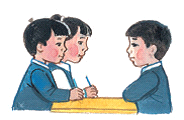 Сабақтың ортасы25  минОйлау дағдыларының  деңгейлері:Қолдану   Бағалау критерийі:Білім алушы • Гидростатикалық қысымның мәнін анықтайды.(W+I)Тапсырма 1. a) Екі бірдей жабық ыдыстағы газдың массалары бірдей. Осы ыдыстардың бірі жылы бөлмеде, екіншісі суық бөлмеде тұр. Ыдыстардың қайсысындағы газдың қысымы артық? Неліктен?   b) Суретте поршеньді цилиндрдің екі түрлі жағдайлары берілген. Екі жағдайдағы поршень астындағы газ қысымы бірдей ме? Жауабыңызды түсіндіріңіз.  Дескриптор:Білім алушыҚұралдармен жұмыс жасай алады-1 ұпай;Қауіпсіздік ережесін сақтайды-1ұпай;Газ қысымының қандай шамаларға тәуелді екенін сипаттайды-1 ұпай;Ойлау дағдыларының  деңгейлері :Білу және түсіну   Бағалау критерийі: Білім алушы • Қатынас ыдыстардың қолданылуын түсіндіредіОйлау дағдыларының  деңгейлері (W+I)Тапсырма 2. a) Өлшемдері суретте көрсетілген аквариумның түбіне судың түсіретін қысымын және судың салмағын анықтаңыз. (ρсу=103 кг/м3)    b) Цилиндр тәрізді ыдысқа массасы бірдей сынап және су құйылды. Сұйықтардың екеуінің жалпы деңгейлерінің биіктігі h=29,2 см. Сұйықтардың ыдыс түбіне түсіретін жалпы қысымын анықтаңыз.  (ρсу=103 кг/м3, ρсын=13,6⋅103 кг/м3)Дескриптор:  Білім алушы - сынап пен судың биіктіктерін анықтайды; - сынаптың түсіретін қысымын есептейді; - судың түсіретін қысымын есептейді; - сұйықтардың жалпы түсіретін қысымын анықтайды.1. Есептің ХБЖ-сын дұрыс аударып біледі-1 ұпай;2. Формуланыорындықолдана біледі-1 ұпай;3. Сұйықтардың жалпы түсіретін қысымын анықтай алады-1 ұпай;Бағалау:«Қолпаштау» әдісі арқылы(G+W) Деңгейлік тапсырмалар:                            1.Тереңдігі 10 900 м болатын ең терең жеріндегі су қысымын есептеңдер.Теңіз суының тығыздығы 1030 кг/м32.Адам суда 9 м тереңдікке дейін сүңги алады. Осы тереңдіктегі адамға әрекет ететін су қысымын есептеп табыңдар. Теңіз суының тығыздығы 1030 кг/м3.3.10 балдық дауыл желінің тосқауылға түсіретін қысымы 1100 Па. Ауданы 24 м2үй қабырғасына желдің түсіретін қысым күші қандай?Дескрипторлар:-Оқушылардың тығыздық туралы түсінігі бар-1 ұпай;-Оқушылар ХБЖ ны дұрыс жасап біледі-1 ұпай;-Оқушылар формуланы дұрыс қолданып біледі – 1 ұпай;Бағалау:«Бағдаршам» әдісі арқылыТолықтай түсінсе, сенімді болса ЖАСЫЛ ТҮСТІ;Түсінуге жақын болса, аздап білсе САРЫ ТҮСТІ;Түсінбесе, сенімді болмаса ҚЫЗЫЛ ТҮСТІ көрсетеді.Ойлау дағдыларының  деңгейлері:Қолдану   Бағалау критерийі:Білім алушы • Гидростатикалық қысымның мәнін анықтайды.(W+I)Тапсырма 1. a) Екі бірдей жабық ыдыстағы газдың массалары бірдей. Осы ыдыстардың бірі жылы бөлмеде, екіншісі суық бөлмеде тұр. Ыдыстардың қайсысындағы газдың қысымы артық? Неліктен?   b) Суретте поршеньді цилиндрдің екі түрлі жағдайлары берілген. Екі жағдайдағы поршень астындағы газ қысымы бірдей ме? Жауабыңызды түсіндіріңіз.  Дескриптор:Білім алушыҚұралдармен жұмыс жасай алады-1 ұпай;Қауіпсіздік ережесін сақтайды-1ұпай;Газ қысымының қандай шамаларға тәуелді екенін сипаттайды-1 ұпай;Ойлау дағдыларының  деңгейлері :Білу және түсіну   Бағалау критерийі: Білім алушы • Қатынас ыдыстардың қолданылуын түсіндіредіОйлау дағдыларының  деңгейлері (W+I)Тапсырма 2. a) Өлшемдері суретте көрсетілген аквариумның түбіне судың түсіретін қысымын және судың салмағын анықтаңыз. (ρсу=103 кг/м3)    b) Цилиндр тәрізді ыдысқа массасы бірдей сынап және су құйылды. Сұйықтардың екеуінің жалпы деңгейлерінің биіктігі h=29,2 см. Сұйықтардың ыдыс түбіне түсіретін жалпы қысымын анықтаңыз.  (ρсу=103 кг/м3, ρсын=13,6⋅103 кг/м3)Дескриптор:  Білім алушы - сынап пен судың биіктіктерін анықтайды; - сынаптың түсіретін қысымын есептейді; - судың түсіретін қысымын есептейді; - сұйықтардың жалпы түсіретін қысымын анықтайды.1. Есептің ХБЖ-сын дұрыс аударып біледі-1 ұпай;2. Формуланыорындықолдана біледі-1 ұпай;3. Сұйықтардың жалпы түсіретін қысымын анықтай алады-1 ұпай;Бағалау:«Қолпаштау» әдісі арқылы(G+W) Деңгейлік тапсырмалар:                            1.Тереңдігі 10 900 м болатын ең терең жеріндегі су қысымын есептеңдер.Теңіз суының тығыздығы 1030 кг/м32.Адам суда 9 м тереңдікке дейін сүңги алады. Осы тереңдіктегі адамға әрекет ететін су қысымын есептеп табыңдар. Теңіз суының тығыздығы 1030 кг/м3.3.10 балдық дауыл желінің тосқауылға түсіретін қысымы 1100 Па. Ауданы 24 м2үй қабырғасына желдің түсіретін қысым күші қандай?Дескрипторлар:-Оқушылардың тығыздық туралы түсінігі бар-1 ұпай;-Оқушылар ХБЖ ны дұрыс жасап біледі-1 ұпай;-Оқушылар формуланы дұрыс қолданып біледі – 1 ұпай;Бағалау:«Бағдаршам» әдісі арқылыТолықтай түсінсе, сенімді болса ЖАСЫЛ ТҮСТІ;Түсінуге жақын болса, аздап білсе САРЫ ТҮСТІ;Түсінбесе, сенімді болмаса ҚЫЗЫЛ ТҮСТІ көрсетеді.Ойлау дағдыларының  деңгейлері:Қолдану   Бағалау критерийі:Білім алушы • Гидростатикалық қысымның мәнін анықтайды.(W+I)Тапсырма 1. a) Екі бірдей жабық ыдыстағы газдың массалары бірдей. Осы ыдыстардың бірі жылы бөлмеде, екіншісі суық бөлмеде тұр. Ыдыстардың қайсысындағы газдың қысымы артық? Неліктен?   b) Суретте поршеньді цилиндрдің екі түрлі жағдайлары берілген. Екі жағдайдағы поршень астындағы газ қысымы бірдей ме? Жауабыңызды түсіндіріңіз.  Дескриптор:Білім алушыҚұралдармен жұмыс жасай алады-1 ұпай;Қауіпсіздік ережесін сақтайды-1ұпай;Газ қысымының қандай шамаларға тәуелді екенін сипаттайды-1 ұпай;Ойлау дағдыларының  деңгейлері :Білу және түсіну   Бағалау критерийі: Білім алушы • Қатынас ыдыстардың қолданылуын түсіндіредіОйлау дағдыларының  деңгейлері (W+I)Тапсырма 2. a) Өлшемдері суретте көрсетілген аквариумның түбіне судың түсіретін қысымын және судың салмағын анықтаңыз. (ρсу=103 кг/м3)    b) Цилиндр тәрізді ыдысқа массасы бірдей сынап және су құйылды. Сұйықтардың екеуінің жалпы деңгейлерінің биіктігі h=29,2 см. Сұйықтардың ыдыс түбіне түсіретін жалпы қысымын анықтаңыз.  (ρсу=103 кг/м3, ρсын=13,6⋅103 кг/м3)Дескриптор:  Білім алушы - сынап пен судың биіктіктерін анықтайды; - сынаптың түсіретін қысымын есептейді; - судың түсіретін қысымын есептейді; - сұйықтардың жалпы түсіретін қысымын анықтайды.1. Есептің ХБЖ-сын дұрыс аударып біледі-1 ұпай;2. Формуланыорындықолдана біледі-1 ұпай;3. Сұйықтардың жалпы түсіретін қысымын анықтай алады-1 ұпай;Бағалау:«Қолпаштау» әдісі арқылы(G+W) Деңгейлік тапсырмалар:                            1.Тереңдігі 10 900 м болатын ең терең жеріндегі су қысымын есептеңдер.Теңіз суының тығыздығы 1030 кг/м32.Адам суда 9 м тереңдікке дейін сүңги алады. Осы тереңдіктегі адамға әрекет ететін су қысымын есептеп табыңдар. Теңіз суының тығыздығы 1030 кг/м3.3.10 балдық дауыл желінің тосқауылға түсіретін қысымы 1100 Па. Ауданы 24 м2үй қабырғасына желдің түсіретін қысым күші қандай?Дескрипторлар:-Оқушылардың тығыздық туралы түсінігі бар-1 ұпай;-Оқушылар ХБЖ ны дұрыс жасап біледі-1 ұпай;-Оқушылар формуланы дұрыс қолданып біледі – 1 ұпай;Бағалау:«Бағдаршам» әдісі арқылыТолықтай түсінсе, сенімді болса ЖАСЫЛ ТҮСТІ;Түсінуге жақын болса, аздап білсе САРЫ ТҮСТІ;Түсінбесе, сенімді болмаса ҚЫЗЫЛ ТҮСТІ көрсетеді.Ойлау дағдыларының  деңгейлері:Қолдану   Бағалау критерийі:Білім алушы • Гидростатикалық қысымның мәнін анықтайды.(W+I)Тапсырма 1. a) Екі бірдей жабық ыдыстағы газдың массалары бірдей. Осы ыдыстардың бірі жылы бөлмеде, екіншісі суық бөлмеде тұр. Ыдыстардың қайсысындағы газдың қысымы артық? Неліктен?   b) Суретте поршеньді цилиндрдің екі түрлі жағдайлары берілген. Екі жағдайдағы поршень астындағы газ қысымы бірдей ме? Жауабыңызды түсіндіріңіз.  Дескриптор:Білім алушыҚұралдармен жұмыс жасай алады-1 ұпай;Қауіпсіздік ережесін сақтайды-1ұпай;Газ қысымының қандай шамаларға тәуелді екенін сипаттайды-1 ұпай;Ойлау дағдыларының  деңгейлері :Білу және түсіну   Бағалау критерийі: Білім алушы • Қатынас ыдыстардың қолданылуын түсіндіредіОйлау дағдыларының  деңгейлері (W+I)Тапсырма 2. a) Өлшемдері суретте көрсетілген аквариумның түбіне судың түсіретін қысымын және судың салмағын анықтаңыз. (ρсу=103 кг/м3)    b) Цилиндр тәрізді ыдысқа массасы бірдей сынап және су құйылды. Сұйықтардың екеуінің жалпы деңгейлерінің биіктігі h=29,2 см. Сұйықтардың ыдыс түбіне түсіретін жалпы қысымын анықтаңыз.  (ρсу=103 кг/м3, ρсын=13,6⋅103 кг/м3)Дескриптор:  Білім алушы - сынап пен судың биіктіктерін анықтайды; - сынаптың түсіретін қысымын есептейді; - судың түсіретін қысымын есептейді; - сұйықтардың жалпы түсіретін қысымын анықтайды.1. Есептің ХБЖ-сын дұрыс аударып біледі-1 ұпай;2. Формуланыорындықолдана біледі-1 ұпай;3. Сұйықтардың жалпы түсіретін қысымын анықтай алады-1 ұпай;Бағалау:«Қолпаштау» әдісі арқылы(G+W) Деңгейлік тапсырмалар:                            1.Тереңдігі 10 900 м болатын ең терең жеріндегі су қысымын есептеңдер.Теңіз суының тығыздығы 1030 кг/м32.Адам суда 9 м тереңдікке дейін сүңги алады. Осы тереңдіктегі адамға әрекет ететін су қысымын есептеп табыңдар. Теңіз суының тығыздығы 1030 кг/м3.3.10 балдық дауыл желінің тосқауылға түсіретін қысымы 1100 Па. Ауданы 24 м2үй қабырғасына желдің түсіретін қысым күші қандай?Дескрипторлар:-Оқушылардың тығыздық туралы түсінігі бар-1 ұпай;-Оқушылар ХБЖ ны дұрыс жасап біледі-1 ұпай;-Оқушылар формуланы дұрыс қолданып біледі – 1 ұпай;Бағалау:«Бағдаршам» әдісі арқылыТолықтай түсінсе, сенімді болса ЖАСЫЛ ТҮСТІ;Түсінуге жақын болса, аздап білсе САРЫ ТҮСТІ;Түсінбесе, сенімді болмаса ҚЫЗЫЛ ТҮСТІ көрсетеді.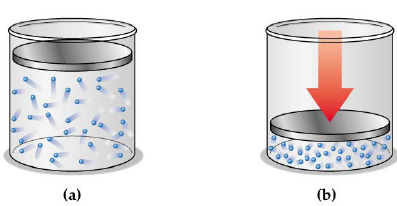 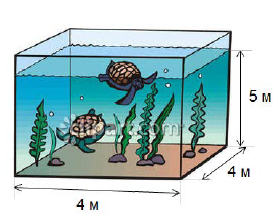 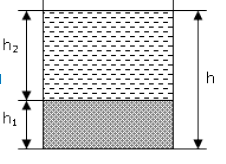 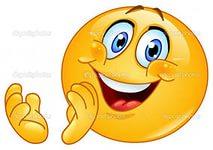 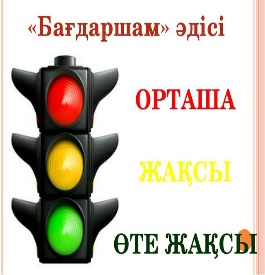 Ойлау дағдыларының  деңгейлері:Қолдану   Бағалау критерийі:Білім алушы • Гидростатикалық қысымның мәнін анықтайды.(W+I)Тапсырма 1. a) Екі бірдей жабық ыдыстағы газдың массалары бірдей. Осы ыдыстардың бірі жылы бөлмеде, екіншісі суық бөлмеде тұр. Ыдыстардың қайсысындағы газдың қысымы артық? Неліктен?   b) Суретте поршеньді цилиндрдің екі түрлі жағдайлары берілген. Екі жағдайдағы поршень астындағы газ қысымы бірдей ме? Жауабыңызды түсіндіріңіз.  Дескриптор:Білім алушыҚұралдармен жұмыс жасай алады-1 ұпай;Қауіпсіздік ережесін сақтайды-1ұпай;Газ қысымының қандай шамаларға тәуелді екенін сипаттайды-1 ұпай;Ойлау дағдыларының  деңгейлері :Білу және түсіну   Бағалау критерийі: Білім алушы • Қатынас ыдыстардың қолданылуын түсіндіредіОйлау дағдыларының  деңгейлері (W+I)Тапсырма 2. a) Өлшемдері суретте көрсетілген аквариумның түбіне судың түсіретін қысымын және судың салмағын анықтаңыз. (ρсу=103 кг/м3)    b) Цилиндр тәрізді ыдысқа массасы бірдей сынап және су құйылды. Сұйықтардың екеуінің жалпы деңгейлерінің биіктігі h=29,2 см. Сұйықтардың ыдыс түбіне түсіретін жалпы қысымын анықтаңыз.  (ρсу=103 кг/м3, ρсын=13,6⋅103 кг/м3)Дескриптор:  Білім алушы - сынап пен судың биіктіктерін анықтайды; - сынаптың түсіретін қысымын есептейді; - судың түсіретін қысымын есептейді; - сұйықтардың жалпы түсіретін қысымын анықтайды.1. Есептің ХБЖ-сын дұрыс аударып біледі-1 ұпай;2. Формуланыорындықолдана біледі-1 ұпай;3. Сұйықтардың жалпы түсіретін қысымын анықтай алады-1 ұпай;Бағалау:«Қолпаштау» әдісі арқылы(G+W) Деңгейлік тапсырмалар:                            1.Тереңдігі 10 900 м болатын ең терең жеріндегі су қысымын есептеңдер.Теңіз суының тығыздығы 1030 кг/м32.Адам суда 9 м тереңдікке дейін сүңги алады. Осы тереңдіктегі адамға әрекет ететін су қысымын есептеп табыңдар. Теңіз суының тығыздығы 1030 кг/м3.3.10 балдық дауыл желінің тосқауылға түсіретін қысымы 1100 Па. Ауданы 24 м2үй қабырғасына желдің түсіретін қысым күші қандай?Дескрипторлар:-Оқушылардың тығыздық туралы түсінігі бар-1 ұпай;-Оқушылар ХБЖ ны дұрыс жасап біледі-1 ұпай;-Оқушылар формуланы дұрыс қолданып біледі – 1 ұпай;Бағалау:«Бағдаршам» әдісі арқылыТолықтай түсінсе, сенімді болса ЖАСЫЛ ТҮСТІ;Түсінуге жақын болса, аздап білсе САРЫ ТҮСТІ;Түсінбесе, сенімді болмаса ҚЫЗЫЛ ТҮСТІ көрсетеді.Ойлау дағдыларының  деңгейлері:Қолдану   Бағалау критерийі:Білім алушы • Гидростатикалық қысымның мәнін анықтайды.(W+I)Тапсырма 1. a) Екі бірдей жабық ыдыстағы газдың массалары бірдей. Осы ыдыстардың бірі жылы бөлмеде, екіншісі суық бөлмеде тұр. Ыдыстардың қайсысындағы газдың қысымы артық? Неліктен?   b) Суретте поршеньді цилиндрдің екі түрлі жағдайлары берілген. Екі жағдайдағы поршень астындағы газ қысымы бірдей ме? Жауабыңызды түсіндіріңіз.  Дескриптор:Білім алушыҚұралдармен жұмыс жасай алады-1 ұпай;Қауіпсіздік ережесін сақтайды-1ұпай;Газ қысымының қандай шамаларға тәуелді екенін сипаттайды-1 ұпай;Ойлау дағдыларының  деңгейлері :Білу және түсіну   Бағалау критерийі: Білім алушы • Қатынас ыдыстардың қолданылуын түсіндіредіОйлау дағдыларының  деңгейлері (W+I)Тапсырма 2. a) Өлшемдері суретте көрсетілген аквариумның түбіне судың түсіретін қысымын және судың салмағын анықтаңыз. (ρсу=103 кг/м3)    b) Цилиндр тәрізді ыдысқа массасы бірдей сынап және су құйылды. Сұйықтардың екеуінің жалпы деңгейлерінің биіктігі h=29,2 см. Сұйықтардың ыдыс түбіне түсіретін жалпы қысымын анықтаңыз.  (ρсу=103 кг/м3, ρсын=13,6⋅103 кг/м3)Дескриптор:  Білім алушы - сынап пен судың биіктіктерін анықтайды; - сынаптың түсіретін қысымын есептейді; - судың түсіретін қысымын есептейді; - сұйықтардың жалпы түсіретін қысымын анықтайды.1. Есептің ХБЖ-сын дұрыс аударып біледі-1 ұпай;2. Формуланыорындықолдана біледі-1 ұпай;3. Сұйықтардың жалпы түсіретін қысымын анықтай алады-1 ұпай;Бағалау:«Қолпаштау» әдісі арқылы(G+W) Деңгейлік тапсырмалар:                            1.Тереңдігі 10 900 м болатын ең терең жеріндегі су қысымын есептеңдер.Теңіз суының тығыздығы 1030 кг/м32.Адам суда 9 м тереңдікке дейін сүңги алады. Осы тереңдіктегі адамға әрекет ететін су қысымын есептеп табыңдар. Теңіз суының тығыздығы 1030 кг/м3.3.10 балдық дауыл желінің тосқауылға түсіретін қысымы 1100 Па. Ауданы 24 м2үй қабырғасына желдің түсіретін қысым күші қандай?Дескрипторлар:-Оқушылардың тығыздық туралы түсінігі бар-1 ұпай;-Оқушылар ХБЖ ны дұрыс жасап біледі-1 ұпай;-Оқушылар формуланы дұрыс қолданып біледі – 1 ұпай;Бағалау:«Бағдаршам» әдісі арқылыТолықтай түсінсе, сенімді болса ЖАСЫЛ ТҮСТІ;Түсінуге жақын болса, аздап білсе САРЫ ТҮСТІ;Түсінбесе, сенімді болмаса ҚЫЗЫЛ ТҮСТІ көрсетеді.Ойлау дағдыларының  деңгейлері:Қолдану   Бағалау критерийі:Білім алушы • Гидростатикалық қысымның мәнін анықтайды.(W+I)Тапсырма 1. a) Екі бірдей жабық ыдыстағы газдың массалары бірдей. Осы ыдыстардың бірі жылы бөлмеде, екіншісі суық бөлмеде тұр. Ыдыстардың қайсысындағы газдың қысымы артық? Неліктен?   b) Суретте поршеньді цилиндрдің екі түрлі жағдайлары берілген. Екі жағдайдағы поршень астындағы газ қысымы бірдей ме? Жауабыңызды түсіндіріңіз.  Дескриптор:Білім алушыҚұралдармен жұмыс жасай алады-1 ұпай;Қауіпсіздік ережесін сақтайды-1ұпай;Газ қысымының қандай шамаларға тәуелді екенін сипаттайды-1 ұпай;Ойлау дағдыларының  деңгейлері :Білу және түсіну   Бағалау критерийі: Білім алушы • Қатынас ыдыстардың қолданылуын түсіндіредіОйлау дағдыларының  деңгейлері (W+I)Тапсырма 2. a) Өлшемдері суретте көрсетілген аквариумның түбіне судың түсіретін қысымын және судың салмағын анықтаңыз. (ρсу=103 кг/м3)    b) Цилиндр тәрізді ыдысқа массасы бірдей сынап және су құйылды. Сұйықтардың екеуінің жалпы деңгейлерінің биіктігі h=29,2 см. Сұйықтардың ыдыс түбіне түсіретін жалпы қысымын анықтаңыз.  (ρсу=103 кг/м3, ρсын=13,6⋅103 кг/м3)Дескриптор:  Білім алушы - сынап пен судың биіктіктерін анықтайды; - сынаптың түсіретін қысымын есептейді; - судың түсіретін қысымын есептейді; - сұйықтардың жалпы түсіретін қысымын анықтайды.1. Есептің ХБЖ-сын дұрыс аударып біледі-1 ұпай;2. Формуланыорындықолдана біледі-1 ұпай;3. Сұйықтардың жалпы түсіретін қысымын анықтай алады-1 ұпай;Бағалау:«Қолпаштау» әдісі арқылы(G+W) Деңгейлік тапсырмалар:                            1.Тереңдігі 10 900 м болатын ең терең жеріндегі су қысымын есептеңдер.Теңіз суының тығыздығы 1030 кг/м32.Адам суда 9 м тереңдікке дейін сүңги алады. Осы тереңдіктегі адамға әрекет ететін су қысымын есептеп табыңдар. Теңіз суының тығыздығы 1030 кг/м3.3.10 балдық дауыл желінің тосқауылға түсіретін қысымы 1100 Па. Ауданы 24 м2үй қабырғасына желдің түсіретін қысым күші қандай?Дескрипторлар:-Оқушылардың тығыздық туралы түсінігі бар-1 ұпай;-Оқушылар ХБЖ ны дұрыс жасап біледі-1 ұпай;-Оқушылар формуланы дұрыс қолданып біледі – 1 ұпай;Бағалау:«Бағдаршам» әдісі арқылыТолықтай түсінсе, сенімді болса ЖАСЫЛ ТҮСТІ;Түсінуге жақын болса, аздап білсе САРЫ ТҮСТІ;Түсінбесе, сенімді болмаса ҚЫЗЫЛ ТҮСТІ көрсетеді.Ойлау дағдыларының  деңгейлері:Қолдану   Бағалау критерийі:Білім алушы • Гидростатикалық қысымның мәнін анықтайды.(W+I)Тапсырма 1. a) Екі бірдей жабық ыдыстағы газдың массалары бірдей. Осы ыдыстардың бірі жылы бөлмеде, екіншісі суық бөлмеде тұр. Ыдыстардың қайсысындағы газдың қысымы артық? Неліктен?   b) Суретте поршеньді цилиндрдің екі түрлі жағдайлары берілген. Екі жағдайдағы поршень астындағы газ қысымы бірдей ме? Жауабыңызды түсіндіріңіз.  Дескриптор:Білім алушыҚұралдармен жұмыс жасай алады-1 ұпай;Қауіпсіздік ережесін сақтайды-1ұпай;Газ қысымының қандай шамаларға тәуелді екенін сипаттайды-1 ұпай;Ойлау дағдыларының  деңгейлері :Білу және түсіну   Бағалау критерийі: Білім алушы • Қатынас ыдыстардың қолданылуын түсіндіредіОйлау дағдыларының  деңгейлері (W+I)Тапсырма 2. a) Өлшемдері суретте көрсетілген аквариумның түбіне судың түсіретін қысымын және судың салмағын анықтаңыз. (ρсу=103 кг/м3)    b) Цилиндр тәрізді ыдысқа массасы бірдей сынап және су құйылды. Сұйықтардың екеуінің жалпы деңгейлерінің биіктігі h=29,2 см. Сұйықтардың ыдыс түбіне түсіретін жалпы қысымын анықтаңыз.  (ρсу=103 кг/м3, ρсын=13,6⋅103 кг/м3)Дескриптор:  Білім алушы - сынап пен судың биіктіктерін анықтайды; - сынаптың түсіретін қысымын есептейді; - судың түсіретін қысымын есептейді; - сұйықтардың жалпы түсіретін қысымын анықтайды.1. Есептің ХБЖ-сын дұрыс аударып біледі-1 ұпай;2. Формуланыорындықолдана біледі-1 ұпай;3. Сұйықтардың жалпы түсіретін қысымын анықтай алады-1 ұпай;Бағалау:«Қолпаштау» әдісі арқылы(G+W) Деңгейлік тапсырмалар:                            1.Тереңдігі 10 900 м болатын ең терең жеріндегі су қысымын есептеңдер.Теңіз суының тығыздығы 1030 кг/м32.Адам суда 9 м тереңдікке дейін сүңги алады. Осы тереңдіктегі адамға әрекет ететін су қысымын есептеп табыңдар. Теңіз суының тығыздығы 1030 кг/м3.3.10 балдық дауыл желінің тосқауылға түсіретін қысымы 1100 Па. Ауданы 24 м2үй қабырғасына желдің түсіретін қысым күші қандай?Дескрипторлар:-Оқушылардың тығыздық туралы түсінігі бар-1 ұпай;-Оқушылар ХБЖ ны дұрыс жасап біледі-1 ұпай;-Оқушылар формуланы дұрыс қолданып біледі – 1 ұпай;Бағалау:«Бағдаршам» әдісі арқылыТолықтай түсінсе, сенімді болса ЖАСЫЛ ТҮСТІ;Түсінуге жақын болса, аздап білсе САРЫ ТҮСТІ;Түсінбесе, сенімді болмаса ҚЫЗЫЛ ТҮСТІ көрсетеді.Сабақтыңаяғы5 МинСабақтыңаяғы5 МинКері байланыс«Кластер» әдісі арқылы оқушылар жаңа тақырыптан түсінгенін сызбаға түсіреді.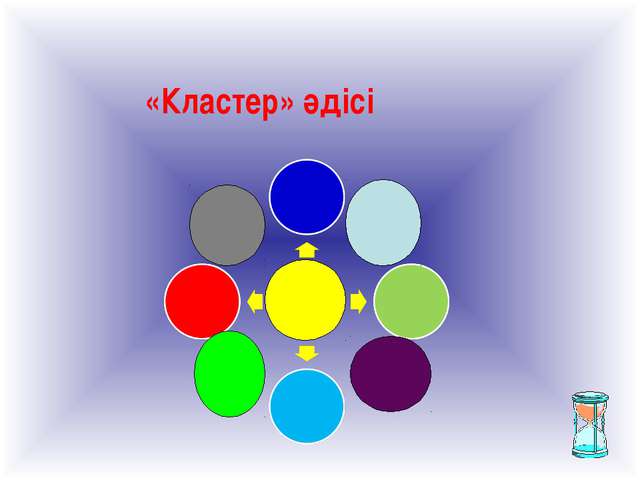 Дескриптор:-Әдемі көркемдеу-1 ұпай;-Мағынаның дұрыс ашылуы-1 ұпай;-Оқушы мақсатына жетті-1 ұпайКері байланыс«Кластер» әдісі арқылы оқушылар жаңа тақырыптан түсінгенін сызбаға түсіреді.Дескриптор:-Әдемі көркемдеу-1 ұпай;-Мағынаның дұрыс ашылуы-1 ұпай;-Оқушы мақсатына жетті-1 ұпайКері байланыс«Кластер» әдісі арқылы оқушылар жаңа тақырыптан түсінгенін сызбаға түсіреді.Дескриптор:-Әдемі көркемдеу-1 ұпай;-Мағынаның дұрыс ашылуы-1 ұпай;-Оқушы мақсатына жетті-1 ұпайКері байланыс«Кластер» әдісі арқылы оқушылар жаңа тақырыптан түсінгенін сызбаға түсіреді.Дескриптор:-Әдемі көркемдеу-1 ұпай;-Мағынаның дұрыс ашылуы-1 ұпай;-Оқушы мақсатына жетті-1 ұпайПлакаттар, маркер,сызғыш т.б.Дифференциация – Сізжоспардақолдаудықалайбасымырақкөрсетудіжоспарлайсыз?  Қабілеттібалаларғақандайміндеттерқоюдыжоспарлайсыз?Дифференциация – Сізжоспардақолдаудықалайбасымырақкөрсетудіжоспарлайсыз?  Қабілеттібалаларғақандайміндеттерқоюдыжоспарлайсыз?Дифференциация – Сізжоспардақолдаудықалайбасымырақкөрсетудіжоспарлайсыз?  Қабілеттібалаларғақандайміндеттерқоюдыжоспарлайсыз?Бағалау-оқушылардың үйренгенін тексеруді қалай жоспарлайсыз?Бағалау-оқушылардың үйренгенін тексеруді қалай жоспарлайсыз?Бағалау-оқушылардың үйренгенін тексеруді қалай жоспарлайсыз?Денсаулық пен қауіпсіздіктехникасынқорғауТоптық, жұптық, жеке жұмысТапсырма 1. a) Екі бірдей жабық ыдыстағы газдың массалары бірдей. Осы ыдыстардың бірі жылы бөлмеде, екіншісі суық бөлмеде тұр. Ыдыстардың қайсысындағы газдың қысымы артық? Неліктен?   b) Суретте поршеньді цилиндрдің екі түрлі жағдайлары берілген. Екі жағдайдағы поршень астындағы газ қысымы бірдей ме? Жауабыңызды түсіндіріңіз.  Тапсырма 2. a) Өлшемдері суретте көрсетілген аквариумның түбіне судың түсіретін қысымын және судың салмағын анықтаңыз. (ρсу=103 кг/м3)    b) Цилиндр тәрізді ыдысқа массасы бірдей сынап және су құйылды. Сұйықтардың екеуінің жалпы деңгейлерінің биіктігі h=29,2 см. Сұйықтардың ыдыс түбіне түсіретін жалпы қысымын анықтаңыз.  (ρсу=103 кг/м3, ρсын=13,6⋅103 кг/м3)Деңгейлік тапсырмалар:1.Тереңдігі 10 900 м болатын ең терең жеріндегі су қысымын есептеңдер.Теңіз суының тығыздығы 1030 кг/м32.Адам суда 9 м тереңдікке дейін сүңги алады. Осы тереңдіктегі адамға әрекет ететін су қысымын есептеп табыңдар. Теңіз суының тығыздығы 1030 кг/м3.3.10 балдық дауыл желінің тосқауылға түсіретін қысымы 1100 Па. Ауданы 24 м2үй қабырғасына желдің түсіретін қысым күші қандай?Топтық, жұптық, жеке жұмысТапсырма 1. a) Екі бірдей жабық ыдыстағы газдың массалары бірдей. Осы ыдыстардың бірі жылы бөлмеде, екіншісі суық бөлмеде тұр. Ыдыстардың қайсысындағы газдың қысымы артық? Неліктен?   b) Суретте поршеньді цилиндрдің екі түрлі жағдайлары берілген. Екі жағдайдағы поршень астындағы газ қысымы бірдей ме? Жауабыңызды түсіндіріңіз.  Тапсырма 2. a) Өлшемдері суретте көрсетілген аквариумның түбіне судың түсіретін қысымын және судың салмағын анықтаңыз. (ρсу=103 кг/м3)    b) Цилиндр тәрізді ыдысқа массасы бірдей сынап және су құйылды. Сұйықтардың екеуінің жалпы деңгейлерінің биіктігі h=29,2 см. Сұйықтардың ыдыс түбіне түсіретін жалпы қысымын анықтаңыз.  (ρсу=103 кг/м3, ρсын=13,6⋅103 кг/м3)Деңгейлік тапсырмалар:1.Тереңдігі 10 900 м болатын ең терең жеріндегі су қысымын есептеңдер.Теңіз суының тығыздығы 1030 кг/м32.Адам суда 9 м тереңдікке дейін сүңги алады. Осы тереңдіктегі адамға әрекет ететін су қысымын есептеп табыңдар. Теңіз суының тығыздығы 1030 кг/м3.3.10 балдық дауыл желінің тосқауылға түсіретін қысымы 1100 Па. Ауданы 24 м2үй қабырғасына желдің түсіретін қысым күші қандай?Топтық, жұптық, жеке жұмысТапсырма 1. a) Екі бірдей жабық ыдыстағы газдың массалары бірдей. Осы ыдыстардың бірі жылы бөлмеде, екіншісі суық бөлмеде тұр. Ыдыстардың қайсысындағы газдың қысымы артық? Неліктен?   b) Суретте поршеньді цилиндрдің екі түрлі жағдайлары берілген. Екі жағдайдағы поршень астындағы газ қысымы бірдей ме? Жауабыңызды түсіндіріңіз.  Тапсырма 2. a) Өлшемдері суретте көрсетілген аквариумның түбіне судың түсіретін қысымын және судың салмағын анықтаңыз. (ρсу=103 кг/м3)    b) Цилиндр тәрізді ыдысқа массасы бірдей сынап және су құйылды. Сұйықтардың екеуінің жалпы деңгейлерінің биіктігі h=29,2 см. Сұйықтардың ыдыс түбіне түсіретін жалпы қысымын анықтаңыз.  (ρсу=103 кг/м3, ρсын=13,6⋅103 кг/м3)Деңгейлік тапсырмалар:1.Тереңдігі 10 900 м болатын ең терең жеріндегі су қысымын есептеңдер.Теңіз суының тығыздығы 1030 кг/м32.Адам суда 9 м тереңдікке дейін сүңги алады. Осы тереңдіктегі адамға әрекет ететін су қысымын есептеп табыңдар. Теңіз суының тығыздығы 1030 кг/м3.3.10 балдық дауыл желінің тосқауылға түсіретін қысымы 1100 Па. Ауданы 24 м2үй қабырғасына желдің түсіретін қысым күші қандай?Оқушылар «Егер 5 минутыңыз болса...», «Қолпаштау» «Бағдаршам», «Кластер» әдістері арқылы бағаланады.Бағалау. Әроқушыныңжекебағалаубетшесі болады. Бағалау шкаласы:15-17 балларасы-«5»10-14 балл арасы-«4»5-9 балл арасы- «3»Оқушылар «Егер 5 минутыңыз болса...», «Қолпаштау» «Бағдаршам», «Кластер» әдістері арқылы бағаланады.Бағалау. Әроқушыныңжекебағалаубетшесі болады. Бағалау шкаласы:15-17 балларасы-«5»10-14 балл арасы-«4»5-9 балл арасы- «3»Оқушылар «Егер 5 минутыңыз болса...», «Қолпаштау» «Бағдаршам», «Кластер» әдістері арқылы бағаланады.Бағалау. Әроқушыныңжекебағалаубетшесі болады. Бағалау шкаласы:15-17 балларасы-«5»10-14 балл арасы-«4»5-9 балл арасы- «3»Оқушылардың партада дұрыс отыруын қадағалау;АКТ-ны уақытылы қолдану;Психологиялық жағымды ахуал туғызу;Қауіпсіздік ережесін сақтауСабақбойынша рефлексияОқумақсаттарышынайыболдыма? Барлықоқушылар ОМ жеттіме?  Егержетпесе неге? Сабақта дифференциация дұрысжүргізілдіме? Сабақтыңуақыттарысақталдыма?  Сабақжоспарынанқандайауытқуларболды, неге? Сабақбойынша рефлексияОқумақсаттарышынайыболдыма? Барлықоқушылар ОМ жеттіме?  Егержетпесе неге? Сабақта дифференциация дұрысжүргізілдіме? Сабақтыңуақыттарысақталдыма?  Сабақжоспарынанқандайауытқуларболды, неге? 